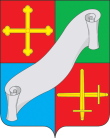 КАЛУЖСКАЯ ОБЛАСТЬАДМИНИСТРАЦИЯ(исполнительно - распорядительный орган)МУНИЦИПАЛЬНОГО РАЙОНА «ДЗЕРЖИНСКИЙ РАЙОН»П О С Т А Н О В Л Е Н И ЕКАЛУЖСКАЯ ОБЛАСТЬАДМИНИСТРАЦИЯ(исполнительно - распорядительный орган)МУНИЦИПАЛЬНОГО РАЙОНА «ДЗЕРЖИНСКИЙ РАЙОН»П О С Т А Н О В Л Е Н И Е«12»  июля  2019 года                                       г. Кондрово                                       № 1039«12»  июля  2019 года                                       г. Кондрово                                       № 1039О внесении измененийвмуниципальную Программу «Социальная поддержка отдельных категорий граждан Дзержинского района» (2018–2021 годы), утверждённую постановлениемадминистрации Дзержинского района 28.12.2017 № 2045 «Об утверждении  муниципальнойПрограммы «Социальная поддержка отдельных категорий граждан Дзержинского района» (2018 – 2021 годы)(в редакции постановлений администрации Дзержинского района от 27.12.2018 № 1845, от 18.01.2019 № 40, от 05.04.2019 № 478, от 21.06.2019 № 932)           В целях эффективной реализации муниципальной программы «Социальная поддержка отдельных категорий граждан Дзержинского района» (2018–2021 годы)           В целях эффективной реализации муниципальной программы «Социальная поддержка отдельных категорий граждан Дзержинского района» (2018–2021 годы)ПОСТАНОВЛЯЮ:          1. Внести в муниципальную программу «Социальная поддержка отдельных категорий граждан Дзержинского района» (2018–2021 годы), утвержденную постановлением администрации Дзержинского района 28.12.2017 № 2045 «Об утверждении муниципальной Программы «Социальная поддержка отдельных категорий граждан Дзержинского района» (2018 – 2021 годы)(в редакции постановлений администрации Дзержинского района от 27.12.2018 № 1845, от 18.01.2019 № 40, от 05.04.2019 № 478, от 21.06.2019 № 932) следующие изменения:           1.1. Пункт 4 «Предоставление материальной помощи отдельным категориям граждан, находящимся в трудной жизненной ситуации и оказание материальной помощи гражданам, которым назначено проведение жизненно необходимой процедуры гемодиализа в учреждениях здравоохранения Калужской области» раздела 2 «Социальные гарантии отдельных категорий граждан» подпрограммы «Социальные выплаты и компенсации отдельным категориям граждан Дзержинского района» изложить в новой редакции (прилагается).            2. Настоящее постановление вступает в силу с момента его официального опубликования.            3. Контроль за исполнением настоящего постановлениявозложить на заместителя главы администрации Дзержинского района (А.В. Мареев).Временно исполняющий обязанностиглавы администрации Дзержинского района                                                                                           В.В. ГрачёвПОСТАНОВЛЯЮ:          1. Внести в муниципальную программу «Социальная поддержка отдельных категорий граждан Дзержинского района» (2018–2021 годы), утвержденную постановлением администрации Дзержинского района 28.12.2017 № 2045 «Об утверждении муниципальной Программы «Социальная поддержка отдельных категорий граждан Дзержинского района» (2018 – 2021 годы)(в редакции постановлений администрации Дзержинского района от 27.12.2018 № 1845, от 18.01.2019 № 40, от 05.04.2019 № 478, от 21.06.2019 № 932) следующие изменения:           1.1. Пункт 4 «Предоставление материальной помощи отдельным категориям граждан, находящимся в трудной жизненной ситуации и оказание материальной помощи гражданам, которым назначено проведение жизненно необходимой процедуры гемодиализа в учреждениях здравоохранения Калужской области» раздела 2 «Социальные гарантии отдельных категорий граждан» подпрограммы «Социальные выплаты и компенсации отдельным категориям граждан Дзержинского района» изложить в новой редакции (прилагается).            2. Настоящее постановление вступает в силу с момента его официального опубликования.            3. Контроль за исполнением настоящего постановлениявозложить на заместителя главы администрации Дзержинского района (А.В. Мареев).Временно исполняющий обязанностиглавы администрации Дзержинского района                                                                                           В.В. ГрачёвПриложение к постановлению администрации Дзержинского района от «12»  июля  2019 года № 1039Приложение к постановлению администрации Дзержинского района от «12»  июля  2019 года № 1039Наименование мероприятияИсполнителиИсполнителиИсточники финансированияСумма расходов (руб.)в том числе по годам реализациив том числе по годам реализациив том числе по годам реализациив том числе по годам реализацииНаименование мероприятияИсполнителиИсполнителиИсточники финансированияСумма расходов (руб.)2018201920202021233456789Предоставление материальной помощи отдельным категориям граждан, находящимся в трудной жизненной ситуации и оказание материальной помощи гражданам, которым назначено проведение жизненно необходимой процедуры гемодиализа в учреждениях здравоохранения Калужской областиПредоставление материальной помощи отдельным категориям граждан, находящимся в трудной жизненной ситуации и оказание материальной помощи гражданам, которым назначено проведение жизненно необходимой процедуры гемодиализа в учреждениях здравоохранения Калужской областиОСЗНбюджет МР «Дзержинский район»2 676 000624 000804 000624 000624 000